- Annex 1 (Calculation of Bonus) (Confidential Information)The Parties further statě that the Calculation of the Bonus stipulated in Annex 1 of these minutes falls into the scope of exemptions from the publication obligation under Section 3/2 lit. b) of the Contracts Register Act.The Parties agree that in conformity with Section 5 of the Contracts Register Act, the Partner shall send to the registrar an electronic image of the text of these minutes in an open and machine-readable formát without Confidential Information and metadata required by the Contracts Register Act.If possible, the Partner fills in, within identification of the Parties in the relevant form, the Company’s data box identifier for purpose of submission of confirmation of the publication of these minutes. Otherwise, if possible, the Partner shall submit the registrar’s confirmation of the publication of these minutes to the Company without undue delay after receiving the confirmation.Should these minutes be published in the contracts register at variance with the agreement of the Parties pursuant to subparagraph b) or should the manner of their publication in the contracts register not correspond to the requirements pursuant to Section 5 of the Contracts Register Act, the Partner is obliged to correct the published minutes or metadata without delay, but not later than within 2 business days of determining this fact or of receiving the Company’s written request to this effect. In the event of unauthorised publication of Confidential Information, the Partner is obliged to ensure within this deadline that the originál record in the contracts register is rendered inaccessible.Should the Partner breach its obligation to publish these minutes in the contracts register within the statutory deadline, or should the Partner publish these minutes including Confidential Information, it shall be deemed to be a materiál breach of the obligations of the Partner.The above-specified rules also apply in respect of amendments to these minutes (including their annexes) and their publication in the contracts register.(Důvěrné informace)Smluvní strany dále konstatují, že Výpočet Bonusu uvedený v Příloze č. 1 tohoto zápisu spadá do rozsahu výjimek z povinnosti uveřejnění dle § 3 odst. 2 písm. b) zákona o registru smluv.Smluvní strany se dohodly, že v souladu s ustanovením § 5 zákona o registru smluv Partner zašle správci registru smluv elektronický obraz textového obsahu tohoto zápisu v otevřeném a strojově čitelném formátu bez Důvěrných informací a metadata vyžadovaná zákonem o registru smluv.Pokud to bude možné, vyplní Partner v příslušném formuláři v rámci identifikace smluvních stran identifikátor datové schránky Společnosti za účelem zaslání potvrzení o zveřejnění tohoto zápisu. Jinak, pokud to bude možné, předá Partner bez zbytečného odkladu po obdržení Společnosti potvrzení správce registru o uveřejnění tohoto zápisu.V případě, že tento zápis bude uveřejněn v registru smluv v rozporu s dohodou smluvních stran podle písm. b) nebo pokud způsob jeho uveřejnění v registru smluv neodpovídá požadavkům dle § 5 zákona o registru smluv, je Partner povinen neprodleně uveřejněný zápis nebo metadata opravit, a to nejpozději do 2 pracovních dnů poté, co takové pochybení zjistí nebo od písemné výzvy Společnosti. Pokud došlo k neoprávněnému uveřejnění Důvěrných informací, je povinen zajistit v této lhůtě znepřístupnění původního záznamu v registru smluv.V případě, že Partner poruší povinnost uveřejnit tento zápis v registru smluv v zákonné lhůtě, případně uveřejní tento zápis včetně Důvěrných informací, je to považováno za podstatné porušení povinností Partnera .Výše uvedená pravidla platí i ve vztahu k dodatkům tohoto zápisu (včetně jejich příloh) a jejich uveřejnění v registru smluv.8. Any changes in and supplements to these minutes may only be made by written numbered amendments executed by both Parties. The written amendment may be8. Změny a doplňky tohoto zápisu mohou být činěny pouze formou číslovaných písemných dodatků, podepsaných oběma smluvními stranami. Písemný dodatek může býtAnnexes:	Přílohy:Za | For and on behalf of Sandoz s.r.o.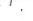 Jméno | Name: Funkce | Title: Key Account Manager Místo | Plače: HavířovDatum | Dáte:Za | For and on behalf ofNemocnice Havířov, příspěvková organizaceJméno | Name: Funkce | Title: Ředitpl/Director Místo I Plače: Havířov Datum | Dáte: 2 3, 02, 2024Annex 1 | Příloha č. 1Calculation of Bonus | Výpočet Bonusu (Business Secret/Obchodní tajemství)Nepodléhá zveřejnění dle § 3 odst. 1 a § 3 odst. 2 písm. b) zákona č. 340/2015 Sb.Annex 2 | Příloha č. 2List of Distributors and customer numbers | Seznam distributorů a zákaznických číselMinutes from the meeting on the terms and conditions for provision of volume bonus based on the Co-operation Agreement concerning Supply of Products dated 11.4.2023Zápis zjednání o podmínkách poskytnutí objemového bonusu na základě Smlouvy o spolupráci při dodávkách výrobků ze dne 11.4.2023Parties:Strany:Name	Sandoz s.r.o.Registered	Na Pankráci 1724/129Office	140 00 Praha 4 -	NusleIdent. No.	41692861Tax Id. No.	CZ41692861Account No. Data Box ID	q8yy3nbRegistered	Registered in the Commercialin	Register kept by the MunicipalCourt in Prague, Section C, Filé 3786Název	Sandoz s.r.o.Sídlo	Na Pankráci 1724/129140 00 Praha 4 - NusleIČ	41692861DIČ	CZ41692861Číslo účtu Id. datové	q8yy3nbschránkyZapsaná v	Zapsaná v OR vedenémMěstským soudem	v	Praze,oddíl C, vložka 3786(the Company)(Společnost)andaName	Nemocnice	Havířov,příspěvková organizaceRegistered	Dělnická 1132/24,Office	736 01 HavířovId. No.	00844896Tax Id. No.	CZ00844896Account No.	Registered in Registered	in	theCommercial Register kept by the Regional Court in Ostrava, Section Pr, filé 899Název	Nemocnice	Havířov,příspěvková organizaceSídlo	Dělnická 1132/24,736 01 HavířovIČ	00844896DIČ	CZ00844896Číslo účtu	Zapsaná v	Zapsaná v obchodnímrejstříku vedeném Krajským soudem v Ostravě, oddíl Pr, vložka 899(the Partner)(Partner)Present at the meeting:Přítomni najednání: (the Company) (Společnost) (Partner) (Partner)In order to ensure due health care for patients the Parties agreed on following specific terms and conditions for provision of indirect volume bonus:Z důvodu zajištění řádné zdravotní péče pro pacienty se strany dohodly na následujících konkrétních podmínkách pro poskytnutí nepřímého objemového bonusu:1. The Company in accordance with the Partner's request provides the Partner with an indirect volume bonus for the purchase of the Company’s products listed in Annex 1 hereto (the Products) purchased by the Partner; the bonus shall be calculated as a percentage share in Czech crowns of the value of the Products in the amount specified in Annex 1 hereto (the Bonus).1. Společnost v souladu s požadavkem Partnera poskytne Partnerovi nepřímý objemový bonus za odběr výrobků Společnosti, jejichž seznam je uveden v Příloze č. 1 tohoto zápisu (Výrobky), nakoupených	Partnerem,	vyčíslenýprocentním podílem v českých korunách z hodnoty Výrobků ve výši uvedené v Příloze č. 1 tohoto zápisu (Bonus).2. These minutes shall enter into force on the dáte of signatuře by the last Party. These minutes shall také effect on the day of its publication in the contracts register. The Parties háve expressly agreed that the2. Tento zápis nabývá platnosti dnem podpisu poslední smluvní stranou. Tento zápis nabude účinnosti dnem uveřejnění v registru smluv. Smluvní strany se výslovně dohodly, že ujednání tohoto zápisu se použijí i naprovisions of these minutes shall also apply to the legal relations between the Parties from 1.1.2024 until the entry into effect of this Agreement. Terms and conditions for provision of the Bonus stipulated in these minutes are valid and effective as of 1.1.2024, for limited period to 31.12.2024.právní poměry vzniklé mezi smluvními stranami od 1.1.2024 do okamžiku nabytí účinnosti této smlouvy. Podmínky pro poskytnutí Bonusu sjednané v tomto zápisu platí a s účinností ode dne 1.1.2024, po dobu určitou do 31.12.2024.3. The Bonus shall be provided solely for the Products purchased by the Partner through specified withdrawal sites (identified by customer numbers) from the distributors listed in Annex 2 hereto (the Distributors).3. Bonus bude poskytnut pouze za Výrobky odebrané Partnerem prostřednictvím stanovených odběrných míst (označených zákaznickými čísly) od distributorů uvedených v Příloze č. 2 tohoto zápisu (Distributoři).4. For the purpose of the calculation of the Bonus, the price of the Products shall be determined in the amount of the finál purchase price for which the Partner actually purchased the Products from the Distributors (plus any potential discounts, bonuses, etc.), minus the Distributorů business margin and the statutory VAT (the Selling Price).4. Pro účely výpočtu Bonusu bude cena Výrobků stanovena ve výši konečné kupní ceny, za kterou Partner Výrobky od Distributorů skutečně nakoupil (po započtení všech případných slev, bonusů apod.), po odečtení obchodní přirážky Distributora a zákonné sazby DPH (Prodejní cena).5. The period stipulated in Annex 1 hereto shall be the decisive period for the calculation of the Bonus (the Decisive Period).5. Rozhodným obdobím pro výpočet Bonusu je období uvedené v Příloze č. 1 tohoto zápisu (Rozhodné období).6. The Company shall provide the Partner with the Bonus if the sum of the Selling Prices of the Products purchased by the Partner from the Distributors through the stipulated withdrawal sites (the Value of Products) during any Decisive Period exceeds or equals the amount stipulated for the Products (or part thereof) in the relevant table included in Annex 1 (the Limit) unless the Agreement stipulates otherwise; the Bonus shall be provided in the amount stipulated in the table.6. Společnost poskytne Partnerovi Bonus v případě, že součet Prodejních cen Výrobků nakoupených Partnerem od Distributorů prostřednictvím stanovených odběrných míst (Hodnota Výrobků) v průběhu jakéhokoliv Rozhodného období překročí nebo se bude rovnat částce stanovené pro Výrobky (nebo jejich část) v příslušné tabulce uvedené v Příloze č. 1 (Limit), není-li ve Smlouvě stanoveno jinak. Bonus bude poskytnut ve výši stanovené v této tabulce.If these minutes are subject to mandatory publication under Act No. 340/2015 Coll., on speciál conditions for the effects of certain contracts, publication of such contracts and the contracts register (the Contracts Register Act), the Parties agree as follows:a. The Company represents and confirms that certain Information comprised in these minutes and their annexes constitutes business secrets of the Company within the meaning of Section 504 of the Civil Code and thus requires that such Information is kept secret. This includes the following information:Pro případ, že tento zápis musí být povinně zveřejněn dle zákona č. 340/2015 Sb., o zvláštních podmínkách účinnosti některých smluv, uveřejňování těchto smluv a o registru smluv (zákon o registru smluv), se smluvní strany dohodly následujícím způsobem:a. Společnost prohlašuje a potvrzuje, že určité informace obsažené v tomto zápise a jeho přílohách jsou obchodním tajemstvím Společnosti ve smyslu § 504 občanského zákoníku a že tedy požaduje, aby byly tyto informace utajeny. Jedná se o následující informace:- Příloha č. 1 (Výpočet Bonusu)replaced by the written minutes from the meeting of the Parties signed by both Parties.nahrazen písemným zápisem zjednání smluvních stran podepsaným oběma smluvními stranami.9. These minutes cancels and replace all prior agreements or other arrangements between the parties relating to the provision of a volume bonus for the purchase of products of the Company except for the Agreement.9. Tento Zápis ruší a nahrazuje veškeré předchozí smlouvy či jiná ujednání mezi smluvními stranami týkající poskytnutí objemového bonusu za odběr výrobků Společnosti s výjimkou Smlouvy.10. These minutes háve been drawn up in two counterparts in the English and Czech language version. In čase of any discrepancies between the language versions, the Czech language version shall prevail. Each Party shall receive one counterpart. The Annexes constitute an integrál part of these minutes.10. Tento zápis je vyhotoven ve dvou stejnopisech, v anglickém a českém jazyce. V případě rozporu mezi jazykovými verzemi bude mít česká jazyková verze přednost. Každá ze smluvních stran obdrží po jednom vyhotovení. Přílohy tvoří nedílnou součást tohoto zápisu.Annex 1Calculation of BonusPříloha č. 1Výpočet BonusuAnnex 2List of Distributors and customer numbersPříloha č. 2Seznam	Distributorů	azákaznických číselProducts | VýrobkyProducts | VýrobkyProducts | VýrobkyDecisive Period | Rozhodné obdobíLimitThe amount of the Bonus in % | Výše Bonusu v %Section I SkupinaS1DC code | SÚKL kódName of the Product | Název VýrobkuDecisive Period | Rozhodné období(Value of the Products in CZK | Hodnota Výrobků v Kč)(of the Value of the Products in CZK) | (zHodnoty Výrobků v Kč)111111111111111111111111111111113334444555566666Section I SkupinaDistributor | DistributorCustomer number | Zákaznické čísloAddress | AdresaAddress | AdresaId. No. | IČ.1,2a3Phoenix CZ1701852Lékárna Nemocnice s pol. Havířov - veřejnáHavířov, Dělnická 1132/24008448961,2a3Alliance Healthcare CZ078855Nemocniční lékárna - receptyHavířov, Dělnická 1132/24008448961,2a3ViaPharma CZ0000097511Lékárna Nemocnice s pol. Havířov - veřejnáHavířov, Dělnická 1132/24008448961,2a3ViaPharma CZ3097511Lékárna Nemocnice s pol. Havířov - veřejnáHavířov, Dělnická 1132/24008448961,2a3Pharmos CZ703075Nemocniční lékárna - receptyHavířov, Dělnická 1132/24008448964, 5, a 6Phoenix CZ1703034Nemocniční lékárna - žádankyHavířov, Dělnická 1132/24008448964, 5, a 6Alliance Healthcare CZ073476Nemocniční lékárna - žádankyHavířov, Dělnická 1132/24008448964, 5, a 6Alliance Healthcare CZ079560Nemocniční lékárna - žádankyHavířov, Dělnická 1132/24008448964, 5, a 6ViaPharma CZ102253Nemocnice s pol. Havířov - ústavní lékárnaHavířov, Dělnická 1132/24008448964, 5, a 6Pharmos CZ703123Nemocniční lékárna - žádankyHavířov, Dělnická 1132/2400844896